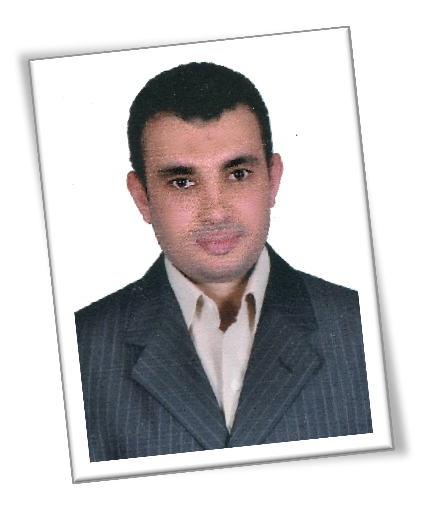 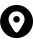 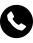 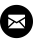 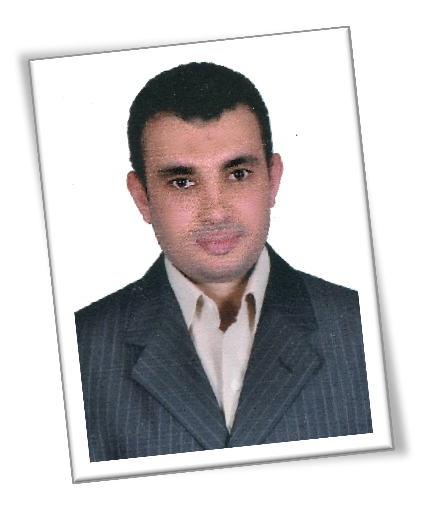 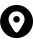 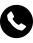 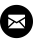 Member in Egyptian Engineering SyndicateDeep KnowledgePneumatic and Hydraulic systems.Contactors, Relays, Solid state relays, Timers, Counters, Overloads, Encoders, Temperature controllers, PLC's, Cables, Circuit breakers, Fuses, Sensors, Switches, Proximity, Photocell, load cell, Pressure transducer, Flow meter, Control valve and Measuring instruments.Air – Compressors, Driers, Industrial Water Chillers and steam boilers.Electronic Boards. "Design, troubleshooting and Implementation".Light Current.Low Voltage "transformers, switchgears, ATS, power factor correction, distribution panels and Generators"Servo and DC Motors Drive.Wael  wael.372703@2freemail.com            ELECTRICAL CONTROL ENGINEER Career objective	To contribute relevant experiences and education background to my working field and to join a company that offers me a stable and positive atmosphere and inspires me to enhance and therefore toinnovate the work culture for the betterment of all parties concerned. I can work effectively in hazardous and sterile areas.Work Experience	Senior control and electrical maintenance engineer  "Crew maintenance manager" from 2002 in till 2014, 10th of Ramadan city, Egypt.Supervise the maintenance activity (Preventive and Predictive Maintenance), from electrical and electronic prospective based on the PM Master schedule.Outlines maintenance procedures for electrical & automated systems/equipment to ensure maximum service life and utilization.Reviewing the equipment daily log sheets as well as the weekly and monthly PM sheets.Participate with preparing for the budget for all electrical and process automation activities.Supervision the operation of the utilities equipment.Supervision of the instrument calibration based on the calibration master list.Manage and develop the maintenance staff.Create and implement local EHS programs.Execute the computer system validation/ remediation activities for the facility automated systems.Plan for the new projects.Manage new project until delivered to owner.Find solution for any equipment “Electrical & Mechanical” problems and act as troubleshooter in case of production stoppage.      Private Business " Electrical supply project " from 2014 in till 2017Experienced in	Field Instrumentations (Control Valves, Pressure Transducers, Flow Meters, Temperature Controllers, fluid regulators and Metering).Handling systems and conveyors.Design Electrical Control Panels.Injecting Machines Plastic Extruders and Thermo forming machines.Control circuits, power circuits, troubleshooting and maintenance.Programmable Logic controller (PLC’s)" Delta, SIEMENS S7(200- 300), SIEMENS S5 and has ability to understanding any other type of PLC in a few days.AC Motors drives (Inverters) types as (SIEMENS, MITSUBISHI, Parker, LG, Fuji, Eurotherm, and Altivar).Dc motor drives (Converters) type as SIEMENS.Industrial Communications Systems "Profibus, Canbus, AS-interface, RS232, RS485 and MPI.Education	Bachelor of Engineering Electrical - Bio medical engineeringAl- Shorouk Academy 2001 Grade GoodGraduation project Incubator for infinity Grade ExcellentTechnical Summary	Continually learning, developing and upgrading my skills and increasing my knowledge through effective training & development programs.Certification from industrial systems company (10th of Ramadan) in Fatek PLC,*easy view*, HMI, and SCADA system.Certification from National Panasonic for communication systems in CCTV, Fire alarm system and Firefighting system.Certification from Auto Technology company in PLC Siemens SIMATIC step 7 programming (Level I – II) course.Training in KONOZ company in maintenance of electronic cards and revere engineering.Computer Skills	Proficient in windows environment.Experienced in using a number of packages such as MS Office.Proficient internet user.Have a good knowledge in computer hardware.Have a good knowledge in some of programming languages such as Visual Basic (programs implementation)